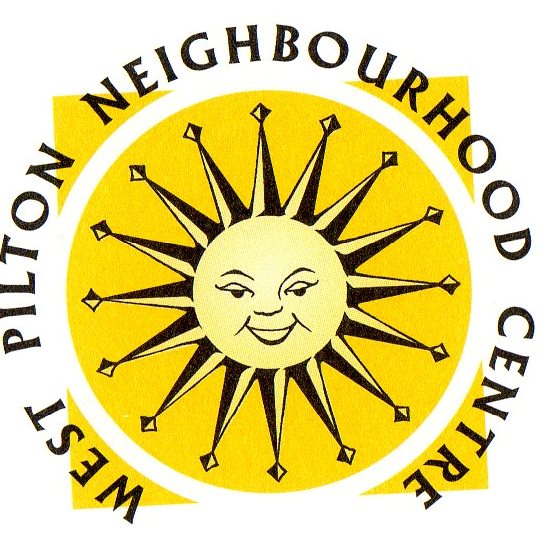 The Management Committee of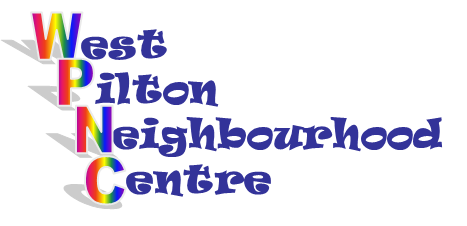 Pilton Central Association              and Neighbourhood Centreare holding a JointANNUAL GENERALMEETINGat West Pilton Neighbourhood Centre19 West Pilton Grove, EdinburghonWednesday 24th May 2017starting at 5.30pm There will be two speakers:The Way Forward for the PCAThe Future of the WPNCAll WelcomeLight refreshments will be provided Please contact Linda Chandler on 0131 551 3194Or email linda.chandler@ea.edin.sch.ukif you are able to attend